MMN,a.s. 
Metyšova 465,  514 01Jilemnice 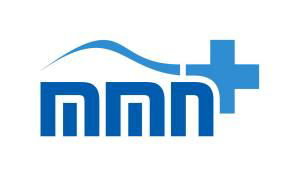 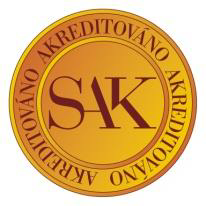 STAPRO s. r. o. 
Pernštýnské nám. 51 530 02 Pardubice 
IČO:13583531 DIČ: CZ64793419 VÁŠ DOPIS ZNAČKY / ZE DNE	NAŠE ZNAČKA	VYŘIZUJE LINKA	JILEMNICE/SEMILY TÚ/371/12/20		/139	7.12.2020 Objednávka: Dobrý den, objednáváme u Vás dle nabídky č.1064_1202: Implementační práce a školení budou fakturovány dle skutečnosti. S pozdravem, Nemocnice Semily 3. května 421 51331 Semily tel.: +420 481 661 419 TELEFON:   481 551 111	WWW:http://www.nemjil.cz/cz/mmn-a-s/	IČO:05421888,BANKOVNÍ SPOJENÍ: Komerční banka, a.s. FAX:    481 541 353	E-MAIL:vedení.a.s@nemjil.czDIČ:CZ05421888expozit. Jilemnice, č.ú.115-34 53310 267 / 0100 ID datové schránky:2ed4c4t	Spisová značka:B 3506 vedená u Krajského soudu v Hradci Králové 1 1x rozšíření OpenLims o modul SMS. Cena modulu  Kčbez DPH. Kčbez DPH. Kčbez DPH. Kčbez DPH. Kčbez DPH. 1x FONS OpenLims-implementace. 8 hodin. Maximální cena implementace 1x FONS OpenLims-implementace. 8 hodin. Maximální cena implementace 1x FONS OpenLims-implementace. 8 hodin. Maximální cena implementace 1x FONS OpenLims-implementace. 8 hodin. Maximální cena implementace 1x FONS OpenLims-implementace. 8 hodin. Maximální cena implementace Kč bez DPH. bez DPH. bez DPH. bez DPH. bez DPH. bez DPH. bez DPH. 1x FONS OpenLims-školení. 4 hodiny.Maximální cena školení  1x FONS OpenLims-školení. 4 hodiny.Maximální cena školení  1x FONS OpenLims-školení. 4 hodiny.Maximální cena školení  Kčbez DPH. Kčbez DPH. Kčbez DPH. vedoucí informatik MMN, a.s. vedoucí informatik MMN, a.s. mobil.: +420  mobil.: +420  e-mail: 